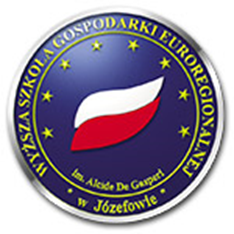 Wyższa Szkoła Gospodarki Euroregionalnej im. Alcide De Gasperi w JózefowieDZIENNIK PRAKTYK
STUDIA   I stopnia, profil ogólnoakademicki ZARZĄDZANIE                                Kierunek studiów……………………………………………………………………………………Zakres studiów..................................................................................................................imię i nazwisko studenta………………………………………………………………………………………….Nr albumuPotwierdzam udział w szkoleniu o charakterze organizacyjno-informacyjnym z Opiekunem Praktyk Studenckich w wymiarze 2 godzin w celu omówienia przebiegu praktyki.                                                            …………………………                                                                                                                                 podpis Studenta  Ocena efektów uczenia się  podczas praktyki  (wypełnia opiekun w Instytucji)Opinia o  praktykancie, uwagi:  ............................................................................................................................................................................................................................................................................................................................................................................................................................................................................................................Ocena praktykanta:........................................................................................................................................				(słownie: bardzo dobry, dobry, dostateczny, niedostateczny)5 - bardzo wysoki poziom przygotowania, 4 - wysoki poziom przygotowania, 3 - odpowiada oczekiwaniom instytucji, 2 - poważne zastrzeżenia..............................					........................................................................	Miejscowość i data					Podpis opiekuna praktyk i pieczątka instytucjiWnioski Studenta dotyczące  praktyki wraz z elementami samooceny……………………………………………………………………………………………………………………………………………………………………………………………………………………………………………………………………………………………………………………………………………………………………………………………………………………………………………………………………………………………………………………………………………………………………………………………………………………………………………………………………………………………………………………………………………………………………………………………………………..                                         podpis Studenta PROTOKÓŁ ZALICZENIA PRAKTYK
    Imię i nazwisko studenta……………………………………………….………..      Numer albumu ……………………………………………………………………      Opiekun w Instytucji ……………………………………………………………..Opinia Opiekuna Praktyk    ……………………………     ……………………….                                                                                                                data i podpisPraktykę zaliczono  w wymiarze ………..     ...……………………….…………………..……………………………data, pieczątka i podpis Prorektora ds. kształceniaDane studenta odbywającego praktykęImię i nazwisko………………………………………………………….......................Rok.......................semestr:…………………Dane dotyczące placówki (nazwa, adres, imię i nazwisko opiekuna praktyki)……………………………………………………………..............................…………………………………………………………………………………………………………………………………………….…………………………………………Przebieg praktyki Termin i liczba godzin trwania praktyki -   od ..........................do ............................  liczba godzin: ……………… Przebieg praktykiDane studenta odbywającego praktykęImię i nazwisko………………………………………………………….......................Rok.......................semestr:…………………Dane dotyczące placówki (nazwa, adres, imię i nazwisko opiekuna praktyki)……………………………………………………………..............................…………………………………………………………………………………………………………………………………………….…………………………………………Przebieg praktyki Termin i liczba godzin trwania praktyki -   od ..........................do ............................  liczba godzin: ……………… Przebieg praktykiDane studenta odbywającego praktykęImię i nazwisko………………………………………………………….......................Rok.......................semestr:…………………Dane dotyczące placówki (nazwa, adres, imię i nazwisko opiekuna praktyki)……………………………………………………………..............................…………………………………………………………………………………………………………………………………………….…………………………………………Przebieg praktyki Termin i liczba godzin trwania praktyki -   od ..........................do ............................  liczba godzin: ……………… Przebieg praktykiDane studenta odbywającego praktykęImię i nazwisko………………………………………………………….......................Rok.......................semestr:…………………Dane dotyczące placówki (nazwa, adres, imię i nazwisko opiekuna praktyki)……………………………………………………………..............................…………………………………………………………………………………………………………………………………………….…………………………………………Przebieg praktyki Termin i liczba godzin trwania praktyki -   od ..........................do ............................  liczba godzin: ……………… Przebieg praktykiDane studenta odbywającego praktykęImię i nazwisko………………………………………………………….......................Rok.......................semestr:…………………Dane dotyczące placówki (nazwa, adres, imię i nazwisko opiekuna praktyki)……………………………………………………………..............................…………………………………………………………………………………………………………………………………………….…………………………………………Przebieg praktyki Termin i liczba godzin trwania praktyki -   od ..........................do ............................  liczba godzin: ……………… Przebieg praktykiDane studenta odbywającego praktykęImię i nazwisko………………………………………………………….......................Rok.......................semestr:…………………Dane dotyczące placówki (nazwa, adres, imię i nazwisko opiekuna praktyki)……………………………………………………………..............................…………………………………………………………………………………………………………………………………………….…………………………………………Przebieg praktyki Termin i liczba godzin trwania praktyki -   od ..........................do ............................  liczba godzin: ……………… Przebieg praktykiPotwierdzenie praktykiPotwierdzenie praktykiPotwierdzenie praktykiPotwierdzenie praktykiPotwierdzenie praktykiOpis wykonywanych czynnościDatarozpoczęciaData zakończeniaIlość godzinPodpis opiekuna praktykEfekty podlegające ocenieEfekty podlegające ocenieOcena osiągnięcia przez studenta założonych efektów uczenia się Ocena osiągnięcia przez studenta założonych efektów uczenia się Ocena osiągnięcia przez studenta założonych efektów uczenia się Ocena osiągnięcia przez studenta założonych efektów uczenia się Efekty podlegające ocenieEfekty podlegające ocenie2345Wiedza teoretycznama podstawową wiedzę w wybranym zakresie studiówK1A_W13,  P6S_WG, P6S_WKUmiejętności praktyczneprawidłowo określa priorytety służące realizacji zadań określonych przez siebie lub innych oraz identyfikuje i rozstrzyga dylematy związane z zarządzaniem; jest przygotowany do zarządzania procesami (przedsięwzięciami) – w organizacjach gospodarczych oraz w administracji publicznej, w charakterze specjalisty (w zakresie wybranej specjalności), kierownika średniego szczebla zarządzania, a także jako prowadzący własną działalność gospodarczą, wykorzystuje uwarunkowania ekonomiczno-prawne tworzenia i rozwoju form indywidualnej przedsiębiorczości w zakresie świadczenia usług związanych z zarządzaniemK1A_U10,  P6S_UOUmiejętności praktyczneplanuje i organizuje pracę – indywidualną oraz w zespole, przyjmując w nim różne role, współpracuje z innymi osobami w ramach prac zespołowych i jest przygotowany do kierowania małym zespołem ludzkim w różnych sytuacjach – także ekstremalnych; dostrzega szanse i zagrożenia związane z realizacją konkretnego projektu oraz potrafi racjonalnie zaplanować i dokonać skutecznej realizacji tego projektu w aspekcie umiejętnego zarządzania zespołem projektowym; potrafi łączyć strategię zarządzania zasobami ludzkimi ze strategią rozwoju przedsiębiorstwa; w szczególności dostrzega zalety i wady pracowników (a także systemu zarządzania kadrami w przedsiębiorstwie) w aspekcie konfliktów interpersonalnych, które stara się niwelowaćK1A_U11,  P6S_UOUmiejętności praktycznepotrafi wykorzystywać w pracy zawodowej wiedzę nabytą w toku studiów, samodzielnie planuje i realizuje własne uczenie się przez całe życie, systematycznie uzupełnia wiedzę i doskonali umiejętności w zakresie nauk o zarządzaniu i jakościK1A_U12,  P6S_UUUmiejętności praktycznema podstawowe umiejętności w wybranym zakresie studiówK1A_U13,  P6S_UW, P6S_UK, P6S_UO, P6S_UUKompetencje społecznejest krytyczny wobec posiadanej wiedzy, starannie gromadzi uzyskane dane i informacje; jest przygotowany do podjęcia studiów drugiego stopniaK1A_K01,  P6S_KKKompetencje społeczneprzyjmuje odpowiedzialność za powierzone mu zadania, ma świadomość znaczenia zachowywania się w sposób profesjonalny i etyczny, a także wymaga tego od innych; w szczególności dba o dorobek i tradycje zawodu, postępuje zgodnie z etyką zawodową – jest lojalny wobec firmy, w której pracuje oraz otwarty na sugestie i propozycje pracowników różnych szczebli, a także klientówK1A_K05,  P6S_KRKompetencje społecznema podstawowe kompetencje społeczne w wybranym zakresie studiówK1A_K06,  P6S_KK, P6S_KO, P6S_KRNazwa i adres placówki (nazwa/pieczątka)Potwierdzenie zakończenia praktyki(data, pieczątka i podpis Dyrektora)Liczba zrealizowanych godzin:  ………………………   ………….……………………………..Podpis Opiekuna z placówki Liczba zrealizowanych godzin:  ………………………   ………….……………………………..Podpis Opiekuna z placówki 